The only people with whom you should try to get even are those who have helped you.--John E. Southard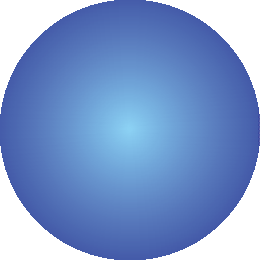 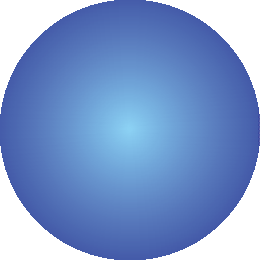 The smallest act of kindness is worth more than the grandest intention.--Oscar Wilde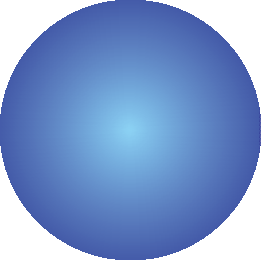 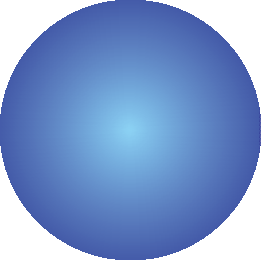 Kindness is the language whichthe deaf can hear and the blind can see.--Mark Twain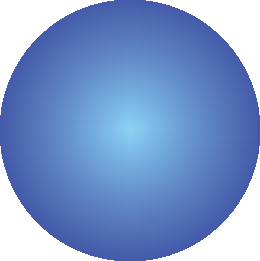 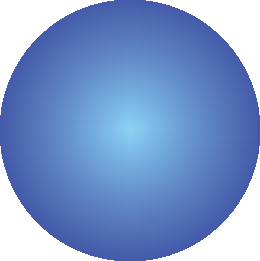 My NameDateMy NameDateMy NameDate